Introductory Materials for Six Building Blocks Practice Facilitators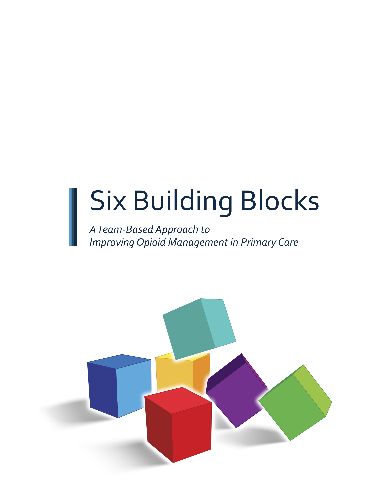 What follows are suggestions for introductory materials to explore when just beginning to learn how to coach practices through implementing opioid management improvements using the Six Building Blocks Program.Six Building Blocks introductionReview the following materials to gain a general introduction to the Six Building Blocks Program.Six Building Blocks descriptions, including reviewing relevant self-assessment questions and resourcesArticle on the prescribing outcomes of the Six Building Blocks programArticle on the work life outcomes of the Six Building Blocks programGeneral Six Bix Building Blocks PresentationSix Building Blocks implementation processOpioid management introductionExplore some of the opioid training available.There is a lot out there to begin to familiarize you with opioid management. These three resources are good starting places. Take a look and dig into a few that seem interesting to you. Personal stories of harm from opioidsCDC trainings and webinarsUW TelePain recorded didactics